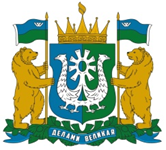 ИЗБИРАТЕЛЬНАЯ КОМИССИЯХАНТЫ-МАНСИЙСКОГО АВТОНОМНОГО ОКРУГА – ЮГРЫ ПОСТАНОВЛЕНИЕ 25 февраля 2021 года								 	 № 821г. Ханты-МансийскО проведении окружного конкурса видеороликов«Выборы – дело молодых!»В соответствии с постановлением Избирательной комиссии 
Ханты-Мансийского автономного округа – Югры от 21 января 2021 года № 802 «Об утверждении Плана работы Избирательной комиссии 
Ханты-Мансийского автономного округа – Югры по повышению правовой культуры избирателей (участников референдума) и обучению организаторов выборов и референдумов на 2021 год» и с целью формирования и поддержания интереса к избирательному процессу, Избирательная комиссия Ханты-Мансийского автономного округа – Югры постановляет:1. Провести конкурс видеороликов «Выборы – дело молодых!» (далее – Конкурс).2. Утвердить Положение о Конкурсе (приложение 1) и состав Конкурсной комиссии по подведению итогов конкурса (приложение 2).3. Оплату расходов, связанных с проведением Конкурса, произвести за счет средств, выделенных из федерального и окружного бюджетов для реализации мероприятий по повышению правовой культуры избирателей (участников референдума) и обучению организаторов выборов и референдумов в Ханты-Мансийском автономном округе – Югре на 2021 год.4. Настоящее постановление направить в территориальные избирательные комиссии и разместить на сайте Избирательной комиссии Ханты-Мансийского автономного округа – Югры.Заместитель председателяИзбирательной комиссииХанты-Мансийского автономного округа – Югры К.И. Дмитриева
СекретарьИзбирательной комиссииХанты-Мансийского автономного округа – Югры С.Х. Эбекуев
Приложение 1к постановлению Избирательнойкомиссии Ханты-Мансийскогоавтономного округа – Югрыот 25 февраля 2021 года № 821ПОЛОЖЕНИЕо проведении окружного конкурса видеороликов«Выборы – дело молодых!»1. Общие положения1.1. Конкурс видеороликов «Выборы – дело молодых!» (далее – Конкурс) проводится среди учащихся 7 – 11 классов школ автономного округа в целях:- поиска творческих идей, оригинальных форм и методов, способствующих эффективному воздействию на социальную активность молодых и будущих избирателей, повышения интереса к избирательному процессу;- формирования базовых знаний об избирательном праве и избирательном процессе у подрастающего поколения.1.2. Конкурс проводится в двух возрастных категориях:первая категория – учащиеся 7 – 9 классов;вторая категория – учащиеся 10 – 11 классов.1.3. Сроки проведения Конкурса – с 1 марта по 20 мая 2021 года.2. Условия Конкурса2.1. Для участия в Конкурсе авторам необходимо подготовить видеоролик в электронном виде, снятый (созданный) любым доступным техническим способом, в том числе с помощью мобильного телефона (смартфона, планшета или другого устройства), в самостоятельно выбранном жанре (игровой - с присутствием актеров, сюжета, декораций, реквизита и т.д., документальный, анимационный, музыкальный и т.д.), соответствующий тематике конкурса, и представить его в соответствующую территориальную избирательную комиссию (приложение 1). Видеоролик  должен быть посвящен теме выборов и направлен на повышение гражданской активности избирателей, побуждению к участию в выборах, расширению базовых знаний об избирательном праве и избирательном процессе.Видеоролик не должен содержать признаков агитации за конкретного человека (кандидата, участвующего в выборах), политическую партию (избирательное объединение), либо против них. Работы, содержащие указанные признаки, на Конкурс не принимаются и не оцениваются.2.2. На конкурс принимаются работы в электронном виде, соответствующие следующим техническим требованиям:- продолжительность от 30 секунд до 5 минут;- используемые форматы: AVI, MP4, MOV, MPEG;- размер до 20 Мб;- разрешением видео: от 720х480 до 1920х1080;- исполнение: цветное или черно-белое;- допускается использование фотографий, элементов компьютерной графики;-соответствие целям Конкурса. 2.3. Номинации конкурса:- лучший игровой видеоролик (с присутствием актеров, сюжета, декораций, реквизита и т.д.);- лучший информационный видеоролик.2.4. Конкурсная работа представляется в территориальную избирательную комиссию с заявкой (приложение 2), в которой указываются название работы, номинация в которой представлена работа, данные об авторе.2.5. На конкурс принимаются работы, выполненные в 2021 году и ранее не участвовавшие в других конкурсах, не заимствованные из других источников.2.6. Содержание видеороликов не должно противоречить законодательству Российской Федерации. На конкурс не принимаются видеоролики: рекламного характера, оскорбляющие достоинства и чувства других людей, не соответствующие тематике Конкурса.2.7. Представленные с нарушением настоящего Положения работы конкурсной комиссией не рассматриваются. 2.8. Присланные на Конкурс работы не возвращаются, рецензии авторам не выдаются. Направление участником Конкурса своей работы на Конкурс означает, что автор согласен на обработку и указание своих персональных данных, использование представленных им работ и материалов избирательной комиссией по собственному усмотрению, включая тиражирование и иное распространение.3. Порядок проведения Конкурса3.1. На первом этапе территориальные избирательные комиссии автономного округа в рамках проведения Конкурса осуществляют: – в срок до 5 марта 2021 года - организацию и проведение совещаний с органами местного самоуправления, руководителями учебных заведений о согласовании проведения Конкурса, определяют перечень учебных заведений, в которых будет проходить Конкурс; информирование о проведении Конкурса;– в срок до 9 апреля 2021 года - проведение приема работ конкурсной комиссией;– в срок до 16 апреля 2021 года - подведение итогов первого этапа Конкурса: каждая территориальная избирательная комиссия решением (постановлением) определяет до трех лучших работ в каждой номинации в каждой возрастной категории;– в срок до 20 апреля 2021 года – направление в электронном виде до трех лучших работ в каждой номинации в каждой возрастной категории с прилагаемыми к ним заявками в Избирательную комиссию 
Ханты-Мансийского автономного округа – Югры на адрес электронной почты iks86.konkurs@yandex.ru.3.2. На втором этапе – с 21 апреля по 20 мая 2021 года - определяются общие итоги Конкурса Избирательной комиссией Ханты-Мансийского автономного округа – Югры. Для определения итогов Конкурса создается Конкурсная комиссия.3.3. Конкурсная комиссия не позднее 20 мая 2021 года подводит итоги Конкурса и путем открытого голосования простым большинством голосов от числа ее членов, присутствующих на заседании, определяет победителей Конкурса. Решение Конкурсной комиссии оформляется протоколом.3.4. На основании протокола Конкурсной комиссии Избирательная комиссия Ханты-Мансийского автономного округа – Югры своим постановлением об итогах Конкурса присуждает первое, второе и третье места в каждой номинации в каждой возрастной категории.3.5. Победители награждаются дипломом и памятным сувениром. 3.6. Вручение наград победителям Конкурса проводится территориальными избирательными комиссиями в торжественной обстановке.3.7. По итогам Конкурса Избирательная комиссия Ханты-Мансийского автономного округа – Югры оставляет за собой право на вручение поощрительных призов. Приложение 1к Положению о проведении окружного конкурса видеороликов ««Выборы – дело молодых!»»Избирательной комиссии Ханты-Мансийскогоавтономного округа – ЮгрыСписок территориальных избирательных комиссий Ханты-Мансийского автономного округа – ЮгрыПриложение 2к Положению о проведении окружного конкурса видеороликов «Выборы – дело молодых!»Избирательной комиссии Ханты-Мансийскогоавтономного округа – Югры (допускается заполнение и направление в электронном виде)Приложение 2к постановлению Избирательнойкомиссии Ханты-Мансийскогоавтономного округа – Югрыот 25 февраля 2021 года № 821СОСТАВконкурсной комиссии по подведению итогов окружного конкурса видеороликов «Выборы – дело молодых!»Территория муниципального образованияАдрес территориальной избирательной комиссииТелефонный кодКонтактный телефон территориальной избирательной комиссии г. Белоярский
628162, г. Белоярский, ул. Школьная, д. 1код 346702-38-12Березовский район
628140, пгт. Березово, ул. Астраханцева, д. 54, каб. 113, 117код 346742-20-08г. Когалым
628481, г. Когалым, ул. Дружбы Народов, д. 7, каб. 307, 308код 346672-58-86Кондинский район
628200, Кондинский район, пгт. Междуреченский, ул. Сибирская, д. 40код 3467734-952 г. Лангепас
628672, г. Лангепас, ул. Ленина, д. 35код 346692-52-68 г. Мегион
628685, г. Мегион, ул. Нефтяников, д. 8код 34643333-76
 Нефтеюганский район
628300, г. Нефтеюганск, 3 мкр., д. 21код 3463250-181 г. Нефтеюганск
628301, г. Нефтеюганск, ул. Строителей, д. 4код 346322-54-61
 22-99-85Нижневартовский район
628616, г. Нижневартовск, ул. Ленина, д. 6, каб. 109код 346649-84-33г. Нижневартовск
628602, г. Нижневартовск, ул. Таежная, д. 24код 346624-25-01г. Нягань
628186, г. Нягань, ул. 30 лет Победы, д. 8, каб. 114код 3467226-135Октябрьский район
628100, пгт. Октябрьское, ул. Ленина, д. 40, каб. 35код 346782-13-89г. Покачи
628661, г. Покачи, ул. Мира, д. 8/1код 3466971-934г. Пыть-Ях
628380, г. Пыть-Ях, 1 мкр., д. 18 акод 3463420-700г. Радужный
628461, г. Радужный, 3 мкр., д. 22, каб. 409код 3466825-850Советский район
628240, г. Советский, ул. 50 лет Пионерии, д. 10код 346753-18-44Сургутский район
628400, г. Сургут, ул. Энгельса, д. 10, каб. 416код 346223-01-15г.Сургут
628408, г. Сургут, ул. Энгельса, д. 8, каб. 523код 346252-21-14г. Урай
628285, г. Урай, мкр. 2 , д. 92код 346762-23-16Ханты-Мансийский район
628002, г. Ханты-Мансийск, ул. Гагарина, д. 214, каб. 5код 3467352-290г. Ханты-Мансийск
628011, г. Ханты-Мансийск, ул. Свердлова, д. 11код 346735-03-30г. Югорск
628260, г. Югорск, ул. 40 лет Победы, д. 11, каб. 411, 412код 3467573-593Заявка на участие в окружном конкурсе видеороликов «Выборы – дело молодых!»Заявка на участие в окружном конкурсе видеороликов «Выборы – дело молодых!»Заявка на участие в окружном конкурсе видеороликов «Выборы – дело молодых!»1ФИО автора2Дата рождения автора3Класс4Место учебы5Контактный телефон6Адрес электронной почты7Номинация, в которой представлен видеоролик8Название видеоролика9Продолжительность видеороликаПредседатель жюриДмитриеваКсения Ивановна-заместитель председателя Избирательной комиссии 
Ханты-Мансийского автономного округа – Югры;Заместитель председателя жюриЗаместитель председателя жюриЗаместитель председателя жюриЭбекуев Салис Хасанбиевич -секретарь Избирательной комиссии 
Ханты-Мансийского автономного 
округа – Югры;Члены жюриБалабановаТатьяна Серафимовна-председатель Территориальной избирательной комиссии города 
Пыть-Яха;ЕрмаковАнатолий Николаевич-член Избирательной комиссии 
Ханты-Мансийского автономного 
округа – Югры;Павкин Андрей Евгеньевич-член Избирательной комиссии 
Ханты-Мансийского автономного 
округа – Югры;Пятакова Екатерина Сергеевна-главный специалист организационного отдела Организационно-правового управления Избирательной комиссии 
Ханты-Мансийского автономного 
округа – Югры;СербинАнтон Владимирович-консультант правового отдела Организационно-правового управления Избирательной комиссии 
Ханты-Мансийского автономного 
округа – Югры;ТуктароваОльга Валериевнапредседатель Территориальной избирательной комиссии города Лангепаса;Секретарь жюриРомановаЕкатерина Федоровна-консультант организационного отдела Организационно-правового управления Избирательной комиссии 
Ханты-Мансийского автономного 
округа – Югры.